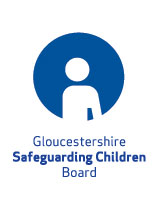 CHILD SEXUAL EXPLOITATION (CSE) Screening ToolAll information is treated with respect and in accordance with the Data Protection Act 1998. There is guidance about Information Sharing at the end of this form.PLEASE COMPLETE SECTIONS 1-10 OF THIS FORMPlease note, text boxes will expand to accommodate information as it is inputted
Upon completion this form may contain data categorised as ‘official sensitive’. You therefore need to be very careful how this data is submitted. If you need help completing the form then you can call the Public Protection Bureau on 01452 753037. Sections 10 is for the CSE co-ordinator or allocated social worker/supervisor to completeIf you are the allocated social worker this section must be completed prior to sending it to the CSE Team.  If the risk level is not complete it will not be accepted by the CSE Team.
How we use this informationThe information you give us will be used to help us assess whether a child or young person may be the subject of, or at risk of, sexual exploitation. To do this we may need to share some or all of the details you provide with other organisations; this includes, but is not limited to, Gloucestershire County Council, Gloucestershire Constabulary and Gloucestershire Youth Support (Prospects). Ideally you should complete the form with the child or young person present, but this is not essential. If this is not possible they should still be informed, and their consent sought.In situations where consent is not given or to seek it may put the child or young person at increased risk of significant harm there may still be a legal duty to share the information. For further advice please refer to the latest Government guidance “Information sharing advice for safeguarding practitioners” which can be found at: safeguarding practitioners-information sharing advice All information is treated with respect and in accordance with the Data Protection Act 1998.1.  DETAILS OF PERSON COMPLETING THE FORM 1.  DETAILS OF PERSON COMPLETING THE FORM 1.  DETAILS OF PERSON COMPLETING THE FORM NameAgency and/or relationship to subjectTelephone numberEmail addressAddressDate of referralIs the young person aware of the referral? (Please delete as appropriate)Is the young person aware of the referral? (Please delete as appropriate)Yes/NoHas the young person given their consent? (Please delete as appropriate)Has the young person given their consent? (Please delete as appropriate)Yes/No2. DETAILS OF REFERRER IF DIFFERENT FROM PERSON COMPLETING FORM2. DETAILS OF REFERRER IF DIFFERENT FROM PERSON COMPLETING FORMNameAgency or relationship to subjectTelephone numberEmail addressAddress3. YOUNG PERSON’S DETAILS: Please provide as much information as possible3. YOUNG PERSON’S DETAILS: Please provide as much information as possiblePersonal DetailsPersonal DetailsFamily name (surname)Given (first) name(s)Alternative names / alias / known asDate of birthAddressGenderEthnicityReligionLanguages spoken (indicate first language)Interpreter required? Please state languagePhysical/learning disability/additional needs? Please stateSexual orientation if knownFamily InformationFamily InformationParent / Carer Name(s) and relationshipParent / Carer AddressParent(s)/Carer(s) aware? Consent to share?Are parents/guardians protective and engaged in wanting to keep the young person safe?Education, Health and Social CareEducation, Health and Social CareLocal Authority with responsibilitySchool / Education Establishments attendedHealth Worker name and locationIs subject known to children’s social care?Have child protection procedures been initiated? If yes, provide dateAre any other agencies providing services or support? Please listHas CSE been identified previously with this young person?Any cross-border or out of county concerns known?4. LOOKED AFTER STATUS – please indicate with an ‘X’ and provide as much detail as possible4. LOOKED AFTER STATUS – please indicate with an ‘X’ and provide as much detail as possible4. LOOKED AFTER STATUS – please indicate with an ‘X’ and provide as much detail as possibleLives with family, no experience of careLives with family, Child in NeedLives with family, Child subject of a Child Protection PlanLives with family, previous experience of careChild in Care: Foster familyChild in Care: residential unitCare LeaverYoung person is in Secure AccommodationSection 20 - voluntarySection 31 -  Care OrderSection 38 – Interim Care OrderUnknown5. EXPERIENCE OF THE FOLLOWING: Indicate all that apply with an ‘X’ and provide details where possible5. EXPERIENCE OF THE FOLLOWING: Indicate all that apply with an ‘X’ and provide details where possible5. EXPERIENCE OF THE FOLLOWING: Indicate all that apply with an ‘X’ and provide details where possibleFamily history of domestic abuseWho? Please state/give detailsSexual abuseWho? Please state/give detailsPhysical abuse by parent / carer / family memberWho? Please state/give detailsEmotional neglect or abuse by parent / carer/ family memberWho? Please state/give detailsLoss of loved one through bereavement or family breakdownWho? Give detailsUnsuitable or inappropriate accommodationLack of positive relationship with protective or nurturing adultFamily history of substance abuseFamily history of mental health difficultiesLearning disability or difficultyYoung carerWho? Please state/give detailsBreakdown of family relationshipsLow self-esteemIsolation from peersYoung person is violent towards othersAdd names if knownPhysical violence from boy/girlfriendAdd names if knownPeers are violent6. BASIS OF CONCERNS REGARDING CSE – REASON FOR REFERRAL6. BASIS OF CONCERNS REGARDING CSE – REASON FOR REFERRAL6. BASIS OF CONCERNS REGARDING CSE – REASON FOR REFERRAL6. BASIS OF CONCERNS REGARDING CSE – REASON FOR REFERRALIndicate all that applyIndicate all that applyXPlease provide as much detail as possibleDisclosure of exploitation? Y/NCan you provide details of any suspects, offenders or perpetrators?Can you provide details of any suspects, offenders or perpetrators?e.g. names, addresses, contact details  or locations, dates of incidents, descriptions, cars, other young people encountered if knownIncident or suspected incident of CSEIncident or suspected incident of CSEEvidence of sexting, or unusual or increased use of a mobile phone that causes concernEvidence of sexting, or unusual or increased use of a mobile phone that causes concernUnusual or increased use of the internet that causes concernUnusual or increased use of the internet that causes concernUnexplained absences  from school or education settingUnexplained absences  from school or education settingUnexplained absences  from home or care overnight or for longer periodsUnexplained absences  from home or care overnight or for longer periodsBreakdown in communication with carersBreakdown in communication with carersLiving independently and failing to respond to attempts by worker to keep in touchLiving independently and failing to respond to attempts by worker to keep in touchSignificant change of behaviour e.g. change of friendship group change in behaviour at school or education setting change in appearance change in routine e.g. keeping different hours, staying out Significant change of behaviour e.g. change of friendship group change in behaviour at school or education setting change in appearance change in routine e.g. keeping different hours, staying out Unexplained money or items including food, alcohol, jewellery, clothing or mobile phoneUnexplained money or items including food, alcohol, jewellery, clothing or mobile phoneSelf-harming indicators including eating disorders, self-injury, aggression, challenging behaviourSelf-harming indicators including eating disorders, self-injury, aggression, challenging behaviourUnexplained physical injuriesUnexplained physical injuriesEvidence of STIs, unprotected sex or accessing emergency contraception, or starting contraception though no known relationshipEvidence of STIs, unprotected sex or accessing emergency contraception, or starting contraception though no known relationshipMultiple or repeat STIs / pregnancy / miscarriage / terminationMultiple or repeat STIs / pregnancy / miscarriage / terminationMultiple callers (unknown adults or older young people) Multiple callers (unknown adults or older young people) Add details of alleged suspects if known; record details e.g. descriptions, names etc.Concerns about relationship with older male(s)/female(s) particularly a controlling individual(s), or groupConcerns about relationship with older male(s)/female(s) particularly a controlling individual(s), or groupAdd details of alleged suspects if knownDisclosure of sexual or physical assault, bullying or emotional abuse from that controlling person or groupDisclosure of sexual or physical assault, bullying or emotional abuse from that controlling person or groupAdd details of alleged suspects if knownSexual activity with that controlling personSexual activity with that controlling personAdd details of alleged suspects if knownFrequenting potentially dangerous places (known gang areas, area known for solicitation)Frequenting potentially dangerous places (known gang areas, area known for solicitation)Entering/leaving vehicles driven by unknown personsEntering/leaving vehicles driven by unknown personsAdd any details if knownAssociates of young person are known/ suspected to be involved in prostitution or CSE Associates of young person are known/ suspected to be involved in prostitution or CSE Unsure of sexual orientation, or family unaware of same-sex relationshipUnsure of sexual orientation, or family unaware of same-sex relationshipEvidence of gang-related involvementEvidence of gang-related involvementAccepting something (money, food, make-up, clothes )for performing sexual act, but running away before performing sexual act (‘clipping’)Accepting something (money, food, make-up, clothes )for performing sexual act, but running away before performing sexual act (‘clipping’)Involvement in offendingInvolvement in offendingAlcohol/drug misuseAlcohol/drug misusePreventative work as subject already identified as ‘at risk’Preventative work as subject already identified as ‘at risk’Please give details7. ANY ADDITIONAL INFORMATION OR CONCERNS?8. WHAT SAFEGUARDING PRACTISES HAVE ALREADY BEEN IMPLEMENTED?9. ARE YOU AWARE OF ANY OTHER SCREENING TOOLS COMPLETED (substance misuse, domestic abuse)Allocated GCC social worker Once form is recorded on Liquid Logic please send a copy from your normal GCC e-mail using ‘Egress’ to Francesca Price, CSE co-ordinatorat csescreeningtool@gloucestershire.gov.ukInternal GCC(but not the allocated social worker)If you are an internal GCC staff member) use the ‘Egress’ system to send the email securely to childrenshelpdesk@gloucestershire.gov.ukNon GCCIf your organisation has access to government secure e-mail (GCSX / PSN / .net / CJSM) please use Childrenshelpdesk-gcsx@gloucestershire.gcsx.gov.ukYou can also use the ‘Egress’ system to send the email securely to childrenshelpdesk@gloucestershire.gov.ukBy postIf you do not have access to any of these email addresses or systems please send the document in the post recorded delivery or deliver it by hand, marked ‘official sensitive and confidential’ and ‘For the attention of the Children and Families Helpdesk’ to Shire Hall main reception, Westgate Street, Gloucester.10. RISK MANAGEMENT CATEGORIES10. RISK MANAGEMENT CATEGORIES10. RISK MANAGEMENT CATEGORIESVulnerable child or young personCategory 1Low risk of CSEAction:Vulnerable child or young person with one or two risk indicators present e.g. unexplained absences overnight, sexting.Category 2Mild risk of CSEAction:Vulnerable child or young person with a number of risk indicators present e.g. periods of going missing, lack of protective networks, changes in behaviour, appearance or routine, spending time with inappropriate adultsCategory 3Moderate risk of CSEAction:Vulnerable child or young person with multiple risk indicators present e.g. periods of going missing, disengaged, isolated, unexplained amounts of money or goods, relationship with an older or ‘controlling’ person, entering vehicles driven by unknown adultsCategory 4Significant risk of CSEAction: